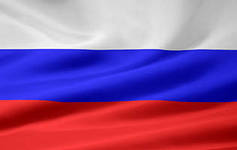 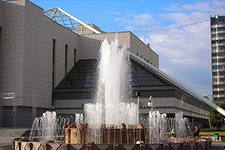 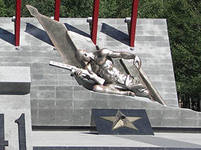 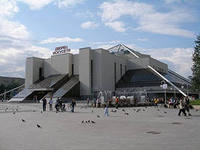 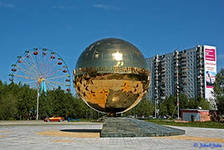 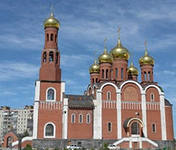 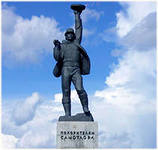 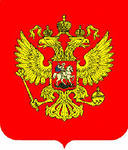 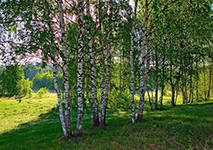 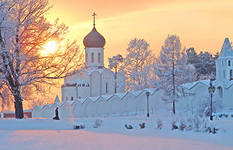 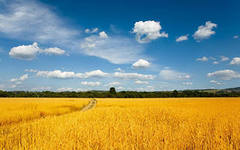       Патриотическое воспитание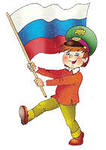                      дошкольников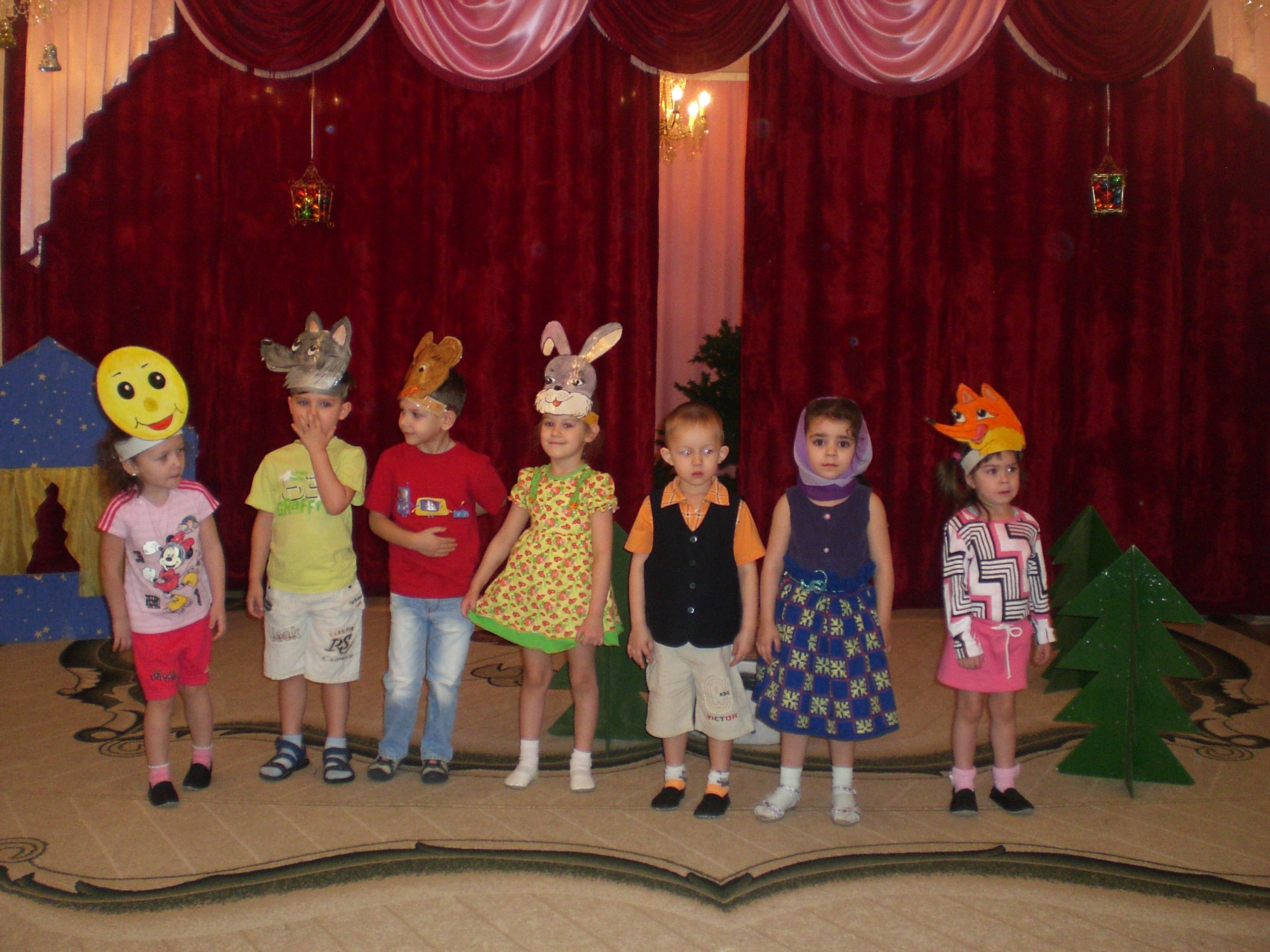 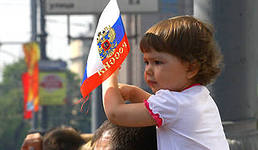 Художественна литература – средство воспитания любви к Родине.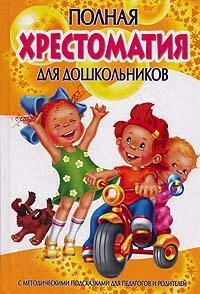 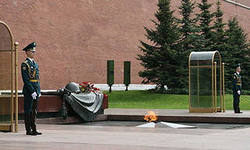 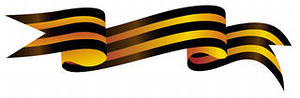 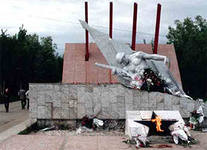 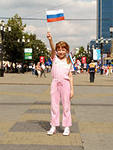 История праздника 23 февраля – Дня защитника Отечества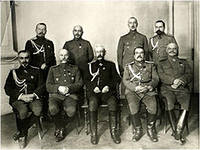 организации регулярных вооруженных сил. 28 января 1918 года председатель Совета Народных Комиссаров В. И. Ульянов (Ленин) подписал декрет «Об организации Рабоче-крестьянской Красной армии» - (РККА), а 11 февраля декрет «Об организации Рабоче-крестьянского Красного флота» - (РККФ). В Красную армию и Красный флот принимались трудящиеся, добровольно изъявившие желание служить в рядах вооруженных защитников Отечества.18 февраля 1918 года австро-германские (только немецких дивизий было 39) и турецкие войска, вероломно нарушив перемирие, заключенное 15 декабря 1917 года, вторглись в Советскую Россию и приступили к оккупации Украины, Белоруссии и Прибалтики.21 февраля германские войска захватили Минск. В этот день Советское правительство обратилось к народу с воззванием «Социалистическое Отечество в опасности!».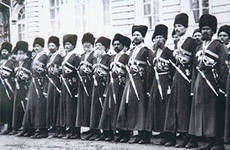 С 1922 года 23 февраля приобрело характер большого всенародного праздника, как День Рождения Красной Армии. 22 февраля 1922 года на Красной площади состоялся парад войск Московского гарнизона, а вечером - торжественное заседание Моссовета совместно с представителями воинских частей Московского гарнизона.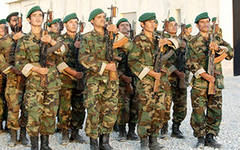 Что нужно знать детям            об Армии.  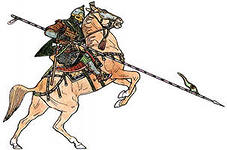 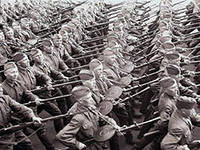 Картина В. Васнецова «Богатыри»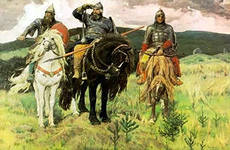 «Почему Армия всем родная?»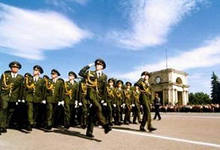 Почитайтедетям